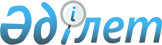 Қарасай аудандық мәслихатының 2021 жылғы 11 қаңтардағы № 67-3 "Қарасай ауданының қала, ауылдық округтерінің 2021-2023 жылдарға арналған бюджеттері туралы" шешіміне өзгерістер енгізу туралыАлматы облысы Қарасай аудандық мәслихатының 2021 жылғы 1 сәуірдегі № 4-3 шешімі. Алматы облысы Әділет департаментінде 2021 жылы 13 сәуірде № 5925 болып тіркелді
      2008 жылғы 4 желтоқсандағы Қазақстан Республикасының Бюджет кодексінің 104-бабының 5-тармағы және 106-бабының 4-тармағына, "Қазақстан Республикасындағы жергілікті мемлекеттік басқару және өзін-өзі басқару туралы" 2001 жылғы 23 қаңтардағы Қазақстан Республикасы Заңының 6-бабының 1-тармағының 1) тармақшасына сәйкес, Қарасай аудандық мәслихаты ШЕШІМ ҚАБЫЛДАДЫ:
      1. Қарасай аудандық мәслихатының "Қарасай ауданының қала, ауылдық округтерінің 2021-2023 жылдарға арналған бюджеттері туралы" 2021 жылғы 11 қаңтардағы № 67-3 (Нормативтік құқықтық актілерді мемлекеттік тіркеу тізілімінде № 5876 тіркелген, 2021 жылдың 22 қаңтарында Қазақстан Республикасы нормативтік құқықтық актілерінің эталондық бақылау банкінде жарияланған) шешіміне келесі өзгерістер енгізілсін:
       көрсетілген шешімнің 1, 2, 3, 4, 5, 6, 7, 8, 9, 10, 11-тармақтары жаңа редакцияда баяндалсын: 
       "1. Қарасай ауданы Қаскелең қаласының 2021-2023 жылдарға арналған бюджеті тиісінше осы шешімнің 1, 2, 3-қосымшаларына сәйкес, оның ішінде 2021 жылға келесі көлемдерде бекітілсін:
      1) кірістер 794 316 мың теңге, оның ішінде:
      салықтық түсімдер 747 737 мың теңге;
      салықтық емес түсімдер 0 теңге;
      негізгі капиталды сатудан түсетін түсімдер 0 теңге;
      трансферттер түсімі 46 579 мың теңге;
      2) шығындар 938 773 мың теңге;
      3) таза бюджеттік кредиттеу 0 теңге:
      бюджеттік кредиттер 0 теңге;
      бюджеттік кредиттерді өтеу 0 теңге;
      4) қаржы активтерімен операциялар бойынша сальдо 0 теңге, оның ішінде:
      қаржы активтерін сатып алу 0 теңге;
      мемлекеттік қаржы активтерін сатудан түсетін түсімдер 0 теңге;
      5) бюджет тапшылығы (профициті) (-) 144 457 мың теңге; 
      6) бюджет тапшылығын қаржыландыру (профицитін пайдалану) 144 457 мың теңге, оның ішінде:
      қарыздар түсімі 0 теңге;
      қарыздарды өтеу 0 теңге;
      бюджет қаражатының пайдаланылатын қалдықтары 144 457 мың теңге.";
      "2. Қарасай ауданы Жамбыл ауылдық округінің 2021-2023 жылдарға арналған бюджеті тиісінше осы шешімнің 4, 5, 6-қосымшаларына сәйкес, оның ішінде 2021 жылға келесі көлемдерде бекітілсін:
      1) кірістер 93 803 мың теңге, оның ішінде:
      салықтық түсімдер 70 307 мың теңге;
      салықтық емес түсімдер 0 теңге;
      негізігі капиталды сатудан түсетін түсімдер 0 теңге;
      трансферттер түсімі 23 496 мың теңге; 
      2) шығындар 106 498 мың теңге;
      3) таза бюджеттік кредиттеу 0 теңге:
      бюджеттік кедиттер 0 теңге;
      бюджеттік кредиттерді өтеу 0 теңге;
      4) қаржы активтерімен операциялар бойынша сальдо 0 теңге, оның ішінде:
      қаржы активтерін сатып алу 0 теңге;
      мемлекеттік қаржы активтерін сатудан түсетін түсімдер 0 теңге; 
      5) бюджет тапшылығы (профициті) (-) 12 695 мың теңге; 
      6) бюджет тапшылығын қаржыландыру (профицитін пайдалану) 12 695 мың теңге, оның ішінде:
      қарыздар түсімі 0 теңге;
      қарыздарды өтеу 0 теңге;
      бюджет қаражатының пайдаланылатын қалдықтары 12 695 мың теңге.";
      "3. Қарасай ауданы Елтай ауылдық округінің 2021-2023 жылдарға арналған бюджеті тиісінше осы шешімнің 7, 8, 9-қосымшаларына сәйкес, оның ішінде 2021 жылға келесі көлемдерде бекітілсін:
      1) кірістер 121 361 мың теңге, оның ішінде:
      салықтық түсімдер 84 269 мың теңге;
      салықтық емес түсімдер 0 теңге;
      негізігі капиталды сатудан түсетін түсімдер 0 теңге;
      трансферттер түсімі 37 092 мың теңге; 
      2) шығындар 130 867 мың теңге;
      3) таза бюджеттік кредиттеу 0 теңге:
      бюджеттік кедиттер 0 теңге;
      бюджеттік кредиттерді өтеу 0 теңге;
      4) қаржы активтерімен операциялар бойынша сальдо 0 теңге, оның ішінде:
      қаржы активтерін сатып алу 0 теңге;
      мемлекеттік қаржы активтерін сатудан түсетін түсімдер 0 теңге;
      5) бюджет тапшылығы (профициті) (-) 9 506 мың теңге; 
      6) бюджет тапшылығын қаржыландыру (профицитін пайдалану) 9 506 мың теңге, оның ішінде:
      қарыздар түсімі 0 теңге;
      қарыздарды өтеу 0 теңге;
      бюджет қаражатының пайдаланылатын қалдықтры 9 506 мың теңге.";
      "4. Қарасай ауданы Жібек жолы ауылдық округінің 2021-2023 жылдарға арналған бюджеті тиісінше осы шешімнің 10, 11, 12-қосымшаларына сәйкес, оның ішінде 2021 жылға келесі көлемдерде бекітілсін:
      1) кірістер 187 897 мың теңге, оның ішінде: 
      салықтық түсімдер 143 225 мың теңге;
      салықтық емес түсімдер 0 теңге;
      негізігі капиталды сатудан түсетін түсімдер 0 теңге;
      трансферттер түсімі 44 672 мың теңге;
      2) шығындар 201 981 мың теңге;
      3) таза бюджеттік кредиттеу 0 теңге:
      бюджеттік кедиттер 0 теңге;
      бюджеттік кредиттерді өтеу 0 теңге;
      4) қаржы активтерімен операциялар бойынша сальдо 0 теңге, оның ішінде:
      қаржы активтерін сатып алу 0 теңге;
      мемлекеттік қаржы активтерін сатудан түсетін түсімдер 0 теңге;
      5) бюджет тапшылығы (профициті) (-) 14 084 мың теңге; 
      6) бюджет тапшылығын қаржыландыру (профицитін пайдалану) 14 084 мың теңге, оның ішінде:
      қарыздар түсімі 0 теңге;
      қарыздарды өтеу 0 теңге;
      бюджет қаражатының пайдаланылатын қалдықтары 14 084 мың теңге."; 
      "5. Қарасай ауданы Райымбек ауылдық округінің 2021-2023 жылдарға арналған бюджеті тиісінше осы шешімнің 13, 14, 15-қосымшаларына сәйкес, оның ішінде 2021 жылға келесі көлемдерде бекітілсін:
      1) кірістер 268 494 мың теңге, оның ішінде: 
      салықтық түсімдер 238 243 мың теңге;
      салықтық емес түсімдер 0 теңге;
      негізігі капиталды сатудан түсетін түсімдер 0 теңге;
      трансферттер түсімі 30 251 мың теңге;
      2) шығындар 317 733 мың теңге;
      3) таза бюджеттік кредиттеу 0 теңге:
      бюджеттік кедиттер 0 теңге;
      бюджеттік кредиттерді өтеу 0 теңге;
      4) қаржы активтерімен операциялар бойынша сальдо 0 теңге, оның ішінде:
      қаржы активтерін сатып алу 0 теңге;
      мемлекеттік қаржы активтерін сатудан түсетін түсімдер 0 теңге; 
      5) бюджет тапшылығы (профициті) (-) 49 239 мың теңге; 
      6) бюджет тапшылығын қаржыландыру (профицитін пайдалану) 49 239 мың теңге, оның ішінде:
      қарыздар түсімі 0 теңге;
      қарыздарды өтеу 0 теңге;
      бюджет қаражатының пайдаланылатын қалдықтары 49 239 мың теңге.";
      "6. Қарасай ауданы Бірінші май ауылдық округінің 2021-2023 жылдарға арналған бюджеті тиісінше осы шешімнің 16, 17, 18-қосымшаларына сәйкес, оның ішінде 2021 жылға келесі көлемдерде бекітілсін:
      1) кірістер 59 738 мың теңге, оның ішінде: 
      салықтық түсімдер 33 530 мың теңге;
      салықтық емес түсімдер 0 теңге;
      негізігі капиталды сатудан түсетін түсімдер 0 теңге;
      трансферттер түсімі 26 208 мың теңге;
      2) шығындар 66 740 мың теңге;
      3) таза бюджеттік кредиттеу 0 теңге:
      бюджеттік кедиттер 0 теңге;
      бюджеттік кредиттерді өтеу 0 теңге;
      4) қаржы активтерімен операциялар бойынша сальдо 0 теңге, оның ішінде:
      қаржы активтерін сатып алу 0 теңге;
      мемлекеттік қаржы активтерін сатудан түсетін түсімдер 0 теңге;
      5) бюджет тапшылығы (профициті) (-) 7 002 мың теңге; 
      6) бюджет тапшылығын қаржыландыру (профицитін пайдалану) 7 002 мың теңге, оның ішінде:
      қарыздар түсімі 0 теңге;
      қарыздарды өтеу 0 теңге;
      бюджет қаражатының пайдаланылатын қалдықтары 7 002 мың теңге.";
      "7. Қарасай ауданы Жандосов ауылдық округінің 2021-2023 жылдарға арналған бюджеті тиісінше осы шешімнің 19, 20, 21-қосымшаларына сәйкес, оның ішінде 2021 жылға келесі көлемдерде бекітілсін:
      1) кірістер 103 810 мың теңге, оның ішінде: 
      салықтық түсімдер 59 128 мың теңге;
      салықтық емес түсімдер 0 теңге;
      негізігі капиталды сатудан түсетін түсімдер 0 теңге;
      трансферттер түсімі 44 682 мың теңге;
      2) шығындар 117 811 мың теңге;
      3) таза бюджеттік кредиттеу 0 теңге:
      бюджеттік кедиттер 0 теңге;
      бюджеттік кредиттерді өтеу 0 теңге;
      4) қаржы активтерімен операциялар бойынша сальдо 0 теңге, оның ішінде:
      қаржы активтерін сатып алу 0 теңге;
      мемлекеттік қаржы активтерін сатудан түсетін түсімдер 0 теңге;
      5) бюджет тапшылығы (профициті) (-) 14 001 мың теңге; 
      6) бюджет тапшылығын қаржыландыру (профицитін пайдалану) 14 001 мың теңге, оның ішінде:
      қарыздар түсімі 0 теңге;
      қарыздарды өтеу 0 теңге;
      бюджет қаражатының пайдаланылатын қалдықтары 14 001 мың теңге.";
      "8. Қарасай ауданы Ұмтыл ауылдық округінің 2021-2023 жылдарға арналған бюджеті тиісінше осы шешімнің 22, 23, 24-қосымшаларына сәйкес, оның ішінде 2021 жылға келесі көлемдерде бекітілсін:
      1) кірістер 115 724 мың теңге, оның ішінде:
      салықтық түсімдер 96 914 мың теңге;
      салықтық емес түсімдер 0 теңге;
      негізігі капиталды сатудан түсетін түсімдер 0 теңге;
      трансферттер түсімі 18 810 мың теңге;
      2) шығындар 137 892 мың теңге;
      3) таза бюджеттік кредиттеу 0 теңге:
      бюджеттік кедиттер 0 теңге;
      бюджеттік кредиттерді өтеу 0 теңге;
      4) қаржы активтерімен операциялар бойынша сальдо 0 теңге, оның ішінде:
      қаржы активтерін сатып алу 0 теңге;
      мемлекеттік қаржы активтерін сатудан түсетін түсімдер 0 теңге;
      5) бюджет тапшылығы (профициті) (-) 22 168 мың теңге; 
      6) бюджет тапшылығын қаржыландыру (профицитін пайдалану) 22 168 мың теңге, оның ішінде:
      қарыздар түсімі 0 теңге;
      қарыздарды өтеу 0 теңге;
      бюджет қаражатының пайдаланылатын қалдықтары 22 168 мың теңге.";
      "9. Қарасай ауданы Шамалған ауылдық округінің 2021-2023 жылдарға арналған бюджеті тиісінше осы шешімнің 25, 26, 27-қосымшаларына сәйкес, оның ішінде 2021 жылға келесі көлемдерде бекітілсін:
      1) кірістер 400 598 мың теңге, оның ішінде: 
      салықтық түсімдер 172 395 мың теңге;
      салықтық емес түсімдер 0 теңге;
      негізігі капиталды сатудан түсетін түсімдер 0 теңге;
      трансферттер түсімі 228 203 мың теңге;
      2) шығындар 437 731 мың теңге;
      3) таза бюджеттік кредиттеу 0 теңге:
      бюджеттік кедиттер 0 теңге;
      бюджеттік кредиттерді өтеу 0 теңге;
      4) қаржы активтерімен операциялар бойынша сальдо 0 теңге, оның ішінде:
      қаржы активтерін сатып алу 0 теңге;
      мемлекеттік қаржы активтерін сатудан түсетін түсімдер 0 теңге;
      5) бюджет тапшылығы (профициті) (-) 37 133 мың теңге; 
      6) бюджет тапшылығын қаржыландыру (профицитін пайдалану) 37 133 мың теңге, оның ішінде:
      қарыздар түсімі 0 теңге;
      қарыздарды өтеу 0 теңге;
      бюджет қаражатының пайдаланылатын қалдықтары 37 133 мың теңге.";
      "10. Қарасай ауданы Іргелі ауылдық округінің 2021-2023 жылдарға арналған бюджеті тиісінше осы шешімнің 28, 29, 30-қосымшаларына сәйкес, оның ішінде 2021 жылға келесі көлемдерде бекітілсін:
      1) кірістер 234 053 мың теңге, оның ішінде: 
      салықтық түсімдер 205 445 мың теңге;
      салықтық емес түсімдер 0 теңге;
      негізігі капиталды сатудан түсетін түсімдер 0 теңге;
      трансферттер түсімі 28 608 мың теңге;
      2) шығындар 257 779 мың теңге;
      3) таза бюджеттік кредиттеу 0 теңге:
      бюджеттік кедиттер 0 теңге;
      бюджеттік кредиттерді өтеу 0 теңге;
      4) қаржы активтерімен операциялар бойынша сальдо 0 теңге, оның ішінде:
      қаржы активтерін сатып алу 0 теңге;
      мемлекеттік қаржы активтерін сатудан түсетін түсімдер 0 теңге;
      5) бюджет тапшылығы (профициті) (-) 23 726 мың теңге; 
      6) бюджет тапшылығын қаржыландыру (профицитін пайдалану) 23 726 мың теңге, оның ішінде:
      қарыздар түсімі 0 теңге;
      қарыздарды өтеу 0 теңге;
      бюджет қаражатының пайдаланылатын қалдықтары 23 726 мың теңге.";
      "11. Қарасай ауданы Әйтей ауылдық округінің 2021-2023 жылдарға арналған бюджеті тиісінше осы шешімнің 31, 32, 33-қосымшаларына сәйкес, оның ішінде 2021 жылға келесі көлемдерде бекітілсін:
      1) кірістер 74 249 мың теңге, оның ішінде:
      салықтық түсімдер 47 207 мың теңге;
      салықтық емес түсімдер 0 теңге;
      негізігі капиталды сатудан түсетін түсімдер 0 теңге;
      трансферттер түсімі 27 042 мың теңге;
      2) шығындар 88 255 мың теңге;
      3) таза бюджеттік кредиттеу 0 теңге:
      бюджеттік кедиттер 0 теңге;
      бюджеттік кредиттерді өтеу 0 теңге;
      4) қаржы активтерімен операциялар бойынша сальдо 0 теңге, оның ішінде:
      қаржы активтерін сатып алу 0 теңге;
      мемлекеттік қаржы активтерін сатудан түсетін түсімдер 0 теңге;
      5) бюджет тапшылығы (профициті) (-) 14 006 мың теңге; 
      6) бюджет тапшылығын қаржыландыру (профицитін пайдалану) 14 006 мың теңге, оның ішінде:
      қарыздар түсімі 0 теңге;
      қарыздарды өтеу 0 теңге;
      бюджет қаражатының пайдаланылатын қалдықтары 14 006 мың теңге.";
      2. Көрсетілген шешімнің 1, 4, 7, 10, 13, 16, 19, 22, 25, 28, 31-қосымшалары тиісінше осы шешімнің 1, 2, 3, 4, 5, 6, 7, 8, 9, 10, 11-қосымшаларына сәйкес жаңа редакцияда баяндалсын.
      3. Осы шешімнің орындалуын бақылау Қарасай аудандық мәслихатыңың "Экономика, бюджет, жұмыспен қамту, кәсіпкерлік пен әлеуметтік инфрақұрылымдарды дамыту жөніндегі" тұрақты комиссиясына жүктелсін.
      4. Осы шешім 2021 жылдың 1 қаңтарынан бастап қолданысқа енгізіледі. Қаскелең қаласының 2021 жылға арналған бюджеті Жамбыл ауылдық округінің 2021 жылға арналған бюджеті Елтай ауылдық округінің 2021 жылға арналған бюджеті Жібек жолы ауылдық округінің 2021 жылға арналған бюджеті Райымбек ауылдық округінің 2021 жылға арналған бюджеті Бірінші май ауылдық округінің 2021 жылға арналған бюджеті Жандосов ауылдық округінің 2021 жылға арналған бюджеті Ұмтыл ауылдық округінің 2021 жылға арналған бюджеті Шамалған ауылдық округінің 2021 жылға арналған бюджеті Іргелі ауылдық округінің 2021 жылға арналған бюджеті Әйтей ауылдық округінің 2021 жылға арналған бюджеті
					© 2012. Қазақстан Республикасы Әділет министрлігінің «Қазақстан Республикасының Заңнама және құқықтық ақпарат институты» ШЖҚ РМК
				
      Қарасай аудандық мәслихатының сессия төрағасы

А. Исаева

      Қарасай аудандық мәслихатының хатшысы

Б. Айнабеков
Қарасай аудандық мәслихатының 2021 жылғы 1 сәуірдегі № 4-3 шешіміне 1-қосымшаҚарасай аудандық мәслихатының 2021 жылғы 11 қаңтардағы № 67-3 шешіміне 1-қосымша
Санаты
Санаты
Санаты
Санаты
 Сомасы
Сыныбы Атауы
Сыныбы Атауы
Сыныбы Атауы
(мың теңге)
Ішкі сыныбы
Ішкі сыныбы
І. Кірістер
794 316
1
Салықтық түсімдер
747 737
01
Табыс салығы
276 450
2
Жеке табыс салығы
276 450
04
Меншiкке салынатын салықтар
460 787
1
Мүлікке салынатын салықтар
52 880
3
Жер салығы
72 200
4
Көлiк құралдарына салынатын салық
335 707
05
Тауарларға, жұмыстарға және қызметтерге салынатын iшкi салықтар 
10 500
4
Кәсiпкерлiк және кәсiби қызметтi жүргiзгенi үшiн алынатын алымдар
10 500
2
Салықтық емес түсімдер
0
3
Негізгі капиталды сатудан түсетін түсімдер
0
4
Трансферттер түсімі
46 579
02
Мемлекеттік басқарудың жоғары тұрған органдарынан түсетін трансферттер
46 579
3
Аудандардың (облыстық маңызы бар қаланың) бюджетінен трансферттер
46 579
Функционалдық топ
Функционалдық топ
Функционалдық топ
Функционалдық топ
Функционалдық топ
Сомасы
Кіші функция
Кіші функция
Кіші функция
(мың теңге)
Бюджеттік бағдарламалардың әкімшісі
Бюджеттік бағдарламалардың әкімшісі
Бағдарлама Атауы
ІІ. Шығындар
938773
01
Жалпы сипаттағы мемлекеттiк қызметтер
39 143
1
Мемлекеттiк басқарудың жалпы функцияларын орындайтын өкiлдi, атқарушы және басқа органдар
39 143
124
Аудандық маңызы бар қала, ауыл, кент, ауылдық округ әкімінің аппараты
39 143
001
Аудандық маңызы бар қала, ауыл, кент, ауылдық округ әкімінің қызметін қамтамасыз ету жөніндегі қызметтер
38 323
022
Мемлекеттік органның күрделі шығыстары
820
07
Тұрғын үй-коммуналдық шаруашылық
190 214
3
Елді-мекендерді көркейту
190 214
124
Аудандық маңызы бар қала, ауыл, кент, ауылдық округ әкімінің аппараты
190 214
008
Елді мекендердегі көшелерді жарықтандыру
55 000
009
Елді мекендердің санитариясын қамтамасыз ету
82 459
010
Жерлеу орындарын ұстау және туыстары жоқ адамдарды жерлеу
2 755
011
Елді мекендерді абаттандыру мен көгалдандыру
50 000
15
Трансферттер
709 416
1
Трансферттер
709 416
124
Аудандық маңызы бар қала, ауыл, кент, ауылдық округ әкімінің аппараты
709 416
043
Бюджеттік алып коюлар
709 414
048
Пайдаланылмаған (толық пайдаланылмаған) нысаналы трансферттерді қайтару
2
III. Таза бюджеттік кредиттеу
0
Бюджеттік кредиттер
0
Санаты 
Санаты 
Санаты 
Санаты 
 Сомасы
Сыныбы Атауы
Сыныбы Атауы
Сыныбы Атауы
(мың теңге)
Ішкі сыныбы
Ішкі сыныбы
5
Бюджеттік кредиттерді өтеу
0
01
Бюджеттік кредиттерді өтеу
0
1
Мемлекеттік бюджеттен берілген бюджеттік кредиттерді өтеу
0
Функционалдық топ
Функционалдық топ
Функционалдық топ
Функционалдық топ
Сомасы
Кіші функция
Кіші функция
Кіші функция
(мың теңге) 
Бюджеттік бағдарламалардың әкімшісі
Бағдарлама Атауы
IV. Қаржы активтерімен операциялар бойынша сальдо
0
Қаржы активтерін сатып алу
0
Санаты 
Санаты 
Санаты 
Санаты 
Сомасы 
Сыныбы Атауы
Сыныбы Атауы
Сыныбы Атауы
(мың теңге)
Ішкі сыныбы 
Мемлекеттің қаржы активтерін сатудан түсетін түсімдер
0
Санаты
Санаты
Санаты
Санаты
Санаты
Сомасы
Сыныбы Атауы
Сыныбы Атауы
Сыныбы Атауы
Сыныбы Атауы
(мың теңге)
Ішкі сыныбы 
Ішкі сыныбы 
Ішкі сыныбы 
V. Бюджет тапшылығы (профициті)
-144 457
VI. Бюджеттің тапшылығын қаржыландыру (профицитті пайдалану)
144 457
8
Бюджет қаражатының пайдаланылатын қалдықтары
144 457
01
Бюджет қаражаты қалдықтары
144 457
1
Бюджет қаражатының бос қалдықтары
144 457
01
Бюджет қаражатының бос қалдықтары
144 457
Функционалдық топ
Функционалдық топ
Функционалдық топ
Функционалдық топ
Функционалдық топ
Сомасы
Кіші функция
Кіші функция
Кіші функция
Кіші функция
(мың теңге)
Бюджеттік бағдарламалардың әкімшісі
Бюджеттік бағдарламалардың әкімшісі
Бюджеттік бағдарламалардың әкімшісі
Бағдарлама Атауы
Бағдарлама Атауы
Қарыздарды өтеу
0
16
Қарыздарды өтеу
0
1
Қарыздарды өтеу
0
452
Ауданның (облыстық маңызы бар қаланың) қаржы бөлімі
0
008
Жергілікті атқарушы органның жоғары тұрған бюджет алдындағы борышын өтеу
0Қарасай аудандық мәслихатының 2021 жылғы 1 сәуірдегі № 4-3 шешіміне 2-қосымшаҚарасай аудандық әслихатының 2021жылғы 11 қаңтардағы № 67-3 шешіміне 4-қосымша
Санаты 
Санаты 
Санаты 
Санаты 
 Сомасы
Сыныбы
Сыныбы
Сыныбы
(мың теңге)
Ішкі сыныбы Атауы
Ішкі сыныбы Атауы
І. Кірістер
93 803
1
Салықтық түсімдер
70 307
01
Табыс салығы
16 277
2
Жеке табыс салығы
16 277
04
Меншiкке салынатын салықтар
53 300
1
Мүлікке салынатын салықтар
6 179
3
Жер салығы
4 340
4
Көлiк құралдарына салынатын салық
42 781
05
Тауарларға, жұмыстарға және қызметтерге салынатын iшкi салықтар 
730
4
Кәсiпкерлiк және кәсiби қызметтi жүргiзгенi үшiн алынатын алымдар
730
2
Салықтық емес түсімдер
0
3
Негізгі капиталды сатудан түсетін түсімдер
0
4
Трансферттер түсімі
23 496
02
Мемлекеттік басқарудың жоғары тұрған органдарынан түсетін трансферттер
23 496
3
Аудандардың (облыстық маңызы бар қаланың) бюджетінен трансферттер
23 496
Функционалдық топ
Функционалдық топ
Функционалдық топ
Функционалдық топ
Функционалдық топ
Сомасы
Кіші функция
Кіші функция
Кіші функция
Кіші функция
(мың теңге)
Бюджеттік бағдарламалардың әкімшісі
Бюджеттік бағдарламалардың әкімшісі
Бюджеттік бағдарламалардың әкімшісі
Бағдарлама Атауы
Бағдарлама Атауы
ІІ. Шығындар
106 498
01
Жалпы сипаттағы мемлекеттiк қызметтер
28 685
1
Мемлекеттiк басқарудың жалпы функцияларын орындайтын өкiлдi, атқарушы және басқа органдар
28 685
124
Аудандық маңызы бар қала, ауыл, кент, ауылдық округ әкімінің аппараты
28 685
001
Аудандық маңызы бар қала, ауыл, кент, ауылдық округ әкімінің қызметін қамтамасыз ету жөніндегі қызметтер
27 867
022
Мемлекеттік органның күрделі шығыстары
818
07
Тұрғын үй-коммуналдық шаруашылық
22 064
3
Елді-мекендерді көркейту
22 064
124
Аудандық маңызы бар қала, ауыл, кент, ауылдық округ әкімінің аппараты
22 064
008
Елді мекендердегі көшелерді жарықтандыру
5 700
009
Елді мекендердің санитариясын қамтамасыз ету
2 640
011
Елді мекендерді абаттандыру мен көгалдандыру
13 724
13
Басқалар
13 308
9
Басқалар
13 308
124
Аудандық маңызы бар қала, ауыл, кент, ауылдық округ әкімінің аппараты
13 308
040
Өңірлерді дамытудың 2025 жылға дейінгі мемлекеттік бағдарламасы шеңберінде өңірлерді экономикалық дамытуға жәрдемдесу бойынша шараларды іске асыруға ауылдық елді мекендерді жайластыруды шешуге арналған іс-шараларды іске асыру
13 308
15
Трансферттер
42 441
1
Трансферттер
42 441
124
Аудандық маңызы бар қала, ауыл, кент, ауылдық округ әкімінің аппараты
42 441
043
Бюджеттік алып коюлар
42 440
048
Пайдаланылмаған (толық пайдаланылмаған) нысаналы трансферттерді қайтару
1
III. Таза бюджеттік кредиттеу
0
Бюджеттік кредиттер
0
Санаты 
Санаты 
Санаты 
Санаты 
 Сомасы
Сыныбы Атауы
Сыныбы Атауы
Сыныбы Атауы
(мың теңге)
Ішкі сыныбы
Ішкі сыныбы
5
Бюджеттік кредиттерді өтеу
0
01
Бюджеттік кредиттерді өтеу
0
1
Мемлекеттік бюджеттен берілген бюджеттік кредиттерді өтеу
0
Функционалдық топ
Функционалдық топ
Функционалдық топ
Функционалдық топ
Сомасы
Кіші функция
Кіші функция
Кіші функция
(мың теңге) 
Бюджеттік бағдарламалардың әкімшісі
Бағдарлама Атауы
IV. Қаржы активтерімен операциялар бойынша сальдо
0
Қаржы активтерін сатып алу
0
Санаты 
Санаты 
Санаты 
Санаты 
Сомасы 
Сыныбы Атауы
Сыныбы Атауы
Сыныбы Атауы
(мың теңге)
Ішкі сыныбы 
Мемлекеттің қаржы активтерін сатудан түсетін түсімдер
0
Санаты
Санаты
Санаты
Санаты
Санаты
Сомасы
Сыныбы Атауы
Сыныбы Атауы
Сыныбы Атауы
Сыныбы Атауы
(мың теңге)
Ішкі сыныбы 
Ішкі сыныбы 
Ішкі сыныбы 
V. Бюджет тапшылығы (профициті)
-12 695
VI. Бюджеттің тапшылығын қаржыландыру (профицитті пайдалану)
12 695
8
Бюджет қаражатының пайдаланылатын қалдықтары
12 695
01
Бюджет қаражаты қалдықтары
12 695
1
Бюджет қаражатының бос қалдықтары
12 695
01
Бюджет қаражатының бос қалдықтары
12 695
Функционалдық топ
Функционалдық топ
Функционалдық топ
Функционалдық топ
Функционалдық топ
Сомасы
Кіші функция
Кіші функция
Кіші функция
Кіші функция
(мың теңге)
Бюджеттік бағдарламалардың әкімшісі
Бюджеттік бағдарламалардың әкімшісі
Бюджеттік бағдарламалардың әкімшісі
Бағдарлама Атауы
Бағдарлама Атауы
Қарыздарды өтеу
0
16
Қарыздарды өтеу
0
1
Қарыздарды өтеу
0
452
Ауданның (облыстық маңызы бар қаланың) қаржы бөлімі
0
008
Жергілікті атқарушы органның жоғары тұрған бюджет алдындағы борышын өтеу
0Қарасай аудандық мәслихатының 2021жылғы 1 сәуірдегі № 4-3 шешіміне 3-қосымшаҚарасай аудандық мәслихатының 2021 жылғы 11 қаңтардағы № 67-3 шешіміне 7-қосымша
Санаты 
Санаты 
Санаты 
Санаты 
Сомасы
Сыныбы Атауы
Сыныбы Атауы
Сыныбы Атауы
(мың теңге)
Ішкі сыныбы
Ішкі сыныбы
І. Кірістер
121 361
1
Салықтық түсімдер
84 269
01
Табыс салығы
29 001
2
Жеке табыс салығы
29 001
04
Меншiкке салынатын салықтар
52 551
1
Мүлікке салынатын салықтар
3 505
3
Жер салығы
7 173
4
Көлiк құралдарына салынатын салық
41 873
05
Тауарларға, жұмыстарға және қызметтерге салынатын iшкi салықтар 
2 717
4
Кәсiпкерлiк және кәсiби қызметтi жүргiзгенi үшiн алынатын алымдар
2 717
2
Салықтық емес түсімдер
0
3
Негізгі капиталды сатудан түсетін түсімдер
0
4
Трансферттер түсімі
37 092
02
Мемлекеттік басқарудың жоғары тұрған органдарынан түсетін трансферттер
37 092
3
Аудандардың (облыстық маңызы бар қаланың) бюджетінен трансферттер
37 092
Функционалдық топ
Функционалдық топ
Функционалдық топ
Функционалдық топ
Функционалдық топ
Сомасы
Кіші функция
Кіші функция
Кіші функция
Кіші функция
(мың теңге)
Бюджеттік бағдарламалардың әкімшісі
Бюджеттік бағдарламалардың әкімшісі
Бюджеттік бағдарламалардың әкімшісі
Бағдарлама Атауы
Бағдарлама Атауы
ІІ. Шығындар
130 867
01
Жалпы сипаттағы мемлекеттiк қызметтер
33 110
1
Мемлекеттiк басқарудың жалпы функцияларын орындайтын өкiлдi, атқарушы және басқа органдар
33 110
124
Аудандық маңызы бар қала, ауыл, кент, ауылдық округ әкімінің аппараты
33 110
001
Аудандық маңызы бар қала, ауыл, кент, ауылдық округ әкімінің қызметін қамтамасыз ету жөніндегі қызметтер
32 292
022
Мемлекеттік органның күрделі шығыстары
 818
07
Тұрғын үй-коммуналдық шаруашылық
32 979
3
Елді-мекендерді көркейту
32 979
124
Аудандық маңызы бар қала, ауыл, кент, ауылдық округ әкімінің аппараты
32 979
008
Елді мекендердегі көшелерді жарықтандыру
13 370
009
Елді мекендердің санитариясын қамтамасыз ету
3 910
011
Елді мекендерді абаттандыру мен көгалдандыру
15 699
13
Басқалар
12 800
9
Басқалар
12 800
124
Аудандық маңызы бар қала, ауыл, кент, ауылдық округ әкімінің аппараты
12 800
040
Өңірлерді дамытудың 2025 жылға дейінгі мемлекеттік бағдарламасы шеңберінде өңірлерді экономикалық дамытуға жәрдемдесу бойынша шараларды іске асыруға ауылдық елді мекендерді жайластыруды шешуге арналған іс-шараларды іске асыру
12 800
15
Трансферттер
51 978
1
Трансферттер
51 978
124
Аудандық маңызы бар қала, ауыл, кент, ауылдық округ әкімінің аппараты
51 978
043
Бюджеттік алып коюлар
51 977
048
Пайдаланылмаған (толық пайдаланылмаған) нысаналы трансферттерді қайтару
1
III. Таза бюджеттік кредиттеу
0
Бюджеттік кредиттер
0
Санаты 
Санаты 
Санаты 
Санаты 
 Сомасы
Сыныбы Атауы
Сыныбы Атауы
Сыныбы Атауы
(мың теңге)
Ішкі сыныбы
Ішкі сыныбы
5
Бюджеттік кредиттерді өтеу
0
01
Бюджеттік кредиттерді өтеу
0
1
Мемлекеттік бюджеттен берілген бюджеттік кредиттерді өтеу
0
Функционалдық топ
Функционалдық топ
Функционалдық топ
Функционалдық топ
Сомасы
Кіші функция
Кіші функция
Кіші функция
(мың теңге) 
Бюджеттік бағдарламалардың әкімшісі
Бағдарлама Атауы
IV. Қаржы активтерімен операциялар бойынша сальдо
0
Қаржы активтерін сатып алу
0
Санаты 
Санаты 
Санаты 
Санаты 
Сомасы 
Сыныбы Атауы
Сыныбы Атауы
Сыныбы Атауы
(мың теңге)
Ішкі сыныбы 
Мемлекеттің қаржы активтерін сатудан түсетін түсімдер
0
Санаты
Санаты
Санаты
Санаты
Санаты
Сомасы
Сыныбы Атауы
Сыныбы Атауы
Сыныбы Атауы
Сыныбы Атауы
(мың теңге)
Ішкі сыныбы 
Ішкі сыныбы 
Ішкі сыныбы 
V. Бюджет тапшылығы (профициті)
-9 506
VI. Бюджеттің тапшылығын қаржыландыру (профицитті пайдалану)
9 506
8
Бюджет қаражатының пайдаланылатын қалдықтары
9 506
01
Бюджет қаражаты қалдықтары
9 506
1
Бюджет қаражатының бос қалдықтары
9 506
01
Бюджет қаражатының бос қалдықтары
9 506
Функционалдық топ
Функционалдық топ
Функционалдық топ
Функционалдық топ
Функционалдық топ
Сомасы
Кіші функция
Кіші функция
Кіші функция
Кіші функция
(мың теңге)
Бюджеттік бағдарламалардың әкімшісі
Бюджеттік бағдарламалардың әкімшісі
Бюджеттік бағдарламалардың әкімшісі
Бағдарлама Атауы
Бағдарлама Атауы
Қарыздарды өтеу
0
16
Қарыздарды өтеу
0
1
Қарыздарды өтеу
0
452
Ауданның (облыстық маңызы бар қаланың) қаржы бөлімі
0
008
Жергілікті атқарушы органның жоғары тұрған бюджет алдындағы борышын өтеу
0Қарасай аудандық мәслихатының 2021 жылғы 1 сәуірдегі № 4-3 шешіміне 4-қосымшаҚарасай аудандық мәслихатының 2021 жылғы 11 қаңтардағы № 67-3 шешіміне 10-қосымша
Санаты 
Санаты 
Санаты 
Санаты 
Сомасы
Сыныбы Атауы
Сыныбы Атауы
Сыныбы Атауы
(мың теңге)
Ішкі сыныбы
Ішкі сыныбы
І. Кірістер
187 897
1
Салықтық түсімдер
143 225
01
Табыс салығы
38 005
2
Жеке табыс салығы
38 005
04
Меншiкке салынатын салықтар
103 870
1
Мүлікке салынатын салықтар
14 360
3
Жер салығы
7 000
4
Көлiк құралдарына салынатын салық
82 510
05
Тауарларға, жұмыстарға және қызметтерге салынатын iшкi салықтар 
1 350
4
Кәсiпкерлiк және кәсiби қызметтi жүргiзгенi үшiн алынатын алымдар
1 350
2
Салықтық емес түсімдер
0
3
Негізгі капиталды сатудан түсетін түсімдер
0
4
Трансферттер түсімі
44 672
02
Мемлекеттік басқарудың жоғары тұрған органдарынан түсетін трансферттер
44 672
3
Аудандардың (облыстық маңызы бар қаланың) бюджетінен трансферттер
44 672
Функционалдық топ
Функционалдық топ
Функционалдық топ
Функционалдық топ
Функционалдық топ
Сомасы
Кіші функция
Кіші функция
Кіші функция
Кіші функция
(мың теңге)
Бюджеттік бағдарламалардың әкімшісі
Бюджеттік бағдарламалардың әкімшісі
Бюджеттік бағдарламалардың әкімшісі
Бағдарлама Атауы
Бағдарлама Атауы
ІІ. Шығындар
201 981
01
Жалпы сипаттағы мемлекеттiк қызметтер
39 606
1
Мемлекеттiк басқарудың жалпы функцияларын орындайтын өкiлдi, атқарушы және басқа органдар
39 606
124
Аудандық маңызы бар қала, ауыл, кент, ауылдық округ әкімінің аппараты
39 606
001
Аудандық маңызы бар қала, ауыл, кент, ауылдық округ әкімінің қызметін қамтамасыз ету жөніндегі қызметтер
38 788
022
Мемлекеттік органның күрделі шығыстары
818
07
Тұрғын үй-коммуналдық шаруашылық
30 811
3
Елді-мекендерді көркейту
30 811
124
Аудандық маңызы бар қала, ауыл, кент, ауылдық округ әкімінің аппараты
 30 811
008
Елді мекендердегі көшелерді жарықтандыру
5 500
009
Елді мекендердің санитариясын қамтамасыз ету
3 910
011
Елді мекендерді абаттандыру мен көгалдандыру
21 401
13
Басқалар
27 126
9
Басқалар
27 126
124
Аудандық маңызы бар қала, ауыл, кент, ауылдық округ әкімінің аппараты
27 126
040
Өңірлерді дамытудың 2025 жылға дейінгі мемлекеттік бағдарламасы шеңберінде өңірлерді экономикалық дамытуға жәрдемдесу бойынша шараларды іске асыруға ауылдық елді мекендерді жайластыруды шешуге арналған іс-шараларды іске асыру
27 126
15
Трансферттер
104 438
1
Трансферттер
104 438
124
Аудандық маңызы бар қала, ауыл, кент, ауылдық округ әкімінің аппараты
104 438
043
Бюджеттік алып коюлар
104 437
048
Пайдаланылмаған (толық пайдаланылмаған) нысаналы трансферттерді қайтару
1
III. Таза бюджеттік кредиттеу
0
Бюджеттік кредиттер
0
Санаты 
Санаты 
Санаты 
Санаты 
 Сомасы
Сыныбы Атауы
Сыныбы Атауы
Сыныбы Атауы
(мың теңге)
Ішкі сыныбы
Ішкі сыныбы
5
Бюджеттік кредиттерді өтеу
0
01
Бюджеттік кредиттерді өтеу
0
1
Мемлекеттік бюджеттен берілген бюджеттік кредиттерді өтеу
0
Функционалдық топ
Функционалдық топ
Функционалдық топ
Функционалдық топ
Сомасы
Кіші функция
Кіші функция
Кіші функция
(мың теңге) 
Бюджеттік бағдарламалардың әкімшісі
Бағдарлама Атауы
IV. Қаржы активтерімен операциялар бойынша сальдо
0
Қаржы активтерін сатып алу
0
Санаты 
Санаты 
Санаты 
Санаты 
Сомасы 
Сыныбы Атауы
Сыныбы Атауы
Сыныбы Атауы
(мың теңге)
Ішкі сыныбы 
Мемлекеттің қаржы активтерін сатудан түсетін түсімдер
0
Санаты
Санаты
Санаты
Санаты
Санаты
Сомасы
Сыныбы Атауы
Сыныбы Атауы
Сыныбы Атауы
Сыныбы Атауы
(мың теңге)
Ішкі сыныбы 
Ішкі сыныбы 
Ішкі сыныбы 
V. Бюджет тапшылығы (профициті)
-14 084
VI. Бюджеттің тапшылығын қаржыландыру (профицитті пайдалану)
14 084
8
Бюджет қаражатының пайдаланылатын қалдықтары
14 084
01
Бюджет қаражаты қалдықтары
14 084
1
Бюджет қаражатының бос қалдықтары
14 084
01
Бюджет қаражатының бос қалдықтары
14 084
Функционалдық топ
Функционалдық топ
Функционалдық топ
Функционалдық топ
Функционалдық топ
Сомасы
Кіші функция
Кіші функция
Кіші функция
Кіші функция
(мың теңге)
Бюджеттік бағдарламалардың әкімшісі
Бюджеттік бағдарламалардың әкімшісі
Бюджеттік бағдарламалардың әкімшісі
Бағдарлама Атауы
Бағдарлама Атауы
Қарыздарды өтеу
0
16
Қарыздарды өтеу
0
1
Қарыздарды өтеу
0
452
Ауданның (облыстық маңызы бар қаланың) қаржы бөлімі
0
008
Жергілікті атқарушы органның жоғары тұрған бюджет алдындағы борышын өтеу
0Қарасай аудандық мәслихатының 2021 жылғы 1 сәуірдегі № 4-3 шешіміне 5-қосымшаҚарасай аудандық мәслихатының 2021 жылғы 11 қаңтардағы № 67-3 шешіміне 13-қосымша
Санаты 
Санаты 
Санаты 
Санаты 
 Сомасы
Сыныбы Атауы
Сыныбы Атауы
Сыныбы Атауы
(мың теңге)
Ішкі сыныбы
Ішкі сыныбы
І. Кірістер
268 494
1
Салықтық түсімдер
238 243
01
Табыс салығы
67 850
2
Жеке табыс салығы
67 850
04
Меншiкке салынатын салықтар
166 878
1
Мүлікке салынатын салықтар
20 400
3
Жер салығы
7 111 
4
Көлiк құралдарына салынатын салық
139 367
05
Тауарларға, жұмыстарға және қызметтерге салынатын iшкi салықтар 
3 515
4
Кәсiпкерлiк және кәсiби қызметтi жүргiзгенi үшiн алынатын алымдар
3 515
2
Салықтық емес түсімдер
0
3
Негізгі капиталды сатудан түсетін түсімдер
0
4
Трансферттер түсімі
30 251
02
Мемлекеттік басқарудың жоғары тұрған органдарынан түсетін трансферттер
30 251
3
Аудандардың (облыстық маңызы бар қаланың) бюджетінен трансферттер
30 251
Функционалдық топ
Функционалдық топ
Функционалдық топ
Функционалдық топ
Функционалдық топ
Сомасы
Кіші функция
Кіші функция
Кіші функция
Кіші функция
(мың теңге)
Бюджеттік бағдарламалардың әкімшісі
Бюджеттік бағдарламалардың әкімшісі
Бюджеттік бағдарламалардың әкімшісі
Бағдарлама Атауы
Бағдарлама Атауы
ІІ. Шығындар
317 733
01
Жалпы сипаттағы мемлекеттiк қызметтер
41 088
1
Мемлекеттiк басқарудың жалпы функцияларын орындайтын өкiлдi, атқарушы және басқа органдар
41 088
124
Аудандық маңызы бар қала, ауыл, кент, ауылдық округ әкімінің аппараты
41 088
001
Аудандық маңызы бар қала, ауыл, кент, ауылдық округ әкімінің қызметін қамтамасыз ету жөніндегі қызметтер
40 270
022
Мемлекеттік органның күрделі шығыстары
818
07
Тұрғын үй-коммуналдық шаруашылық
47 033
3
Елді-мекендерді көркейту
47 033
124
Аудандық маңызы бар қала, ауыл, кент, ауылдық округ әкімінің аппараты
47 033
008
Елді мекендердегі көшелерді жарықтандыру
11 500
009
Елді мекендердің санитариясын қамтамасыз ету
4 210
011
Елді мекендерді абаттандыру мен көгалдандыру
31 323
13
Басқалар
31 638
9
Басқалар
31 638
124
Аудандық маңызы бар қала, ауыл, кент, ауылдық округ әкімінің аппараты
31 638
040
Өңірлерді дамытудың 2025 жылға дейінгі мемлекеттік бағдарламасы шеңберінде өңірлерді экономикалық дамытуға жәрдемдесу бойынша шараларды іске асыруға ауылдық елді мекендерді жайластыруды шешуге арналған іс-шараларды іске асыру
31 638
15
Трансферттер
197 974
1
Трансферттер
197 974
124
Аудандық маңызы бар қала, ауыл, кент, ауылдық округ әкімінің аппараты
197 974
043
Бюджеттік алып коюлар
197 973
048
Пайдаланылмаған (толық пайдаланылмаған) нысаналы трансферттерді қайтару
1
III. Таза бюджеттік кредиттеу
0
Бюджеттік кредиттер
0
Санаты 
Санаты 
Санаты 
Санаты 
 Сомасы
Сыныбы Атауы
Сыныбы Атауы
Сыныбы Атауы
(мың теңге)
Ішкі сыныбы
Ішкі сыныбы
5
Бюджеттік кредиттерді өтеу
0
01
Бюджеттік кредиттерді өтеу
0
1
Мемлекеттік бюджеттен берілген бюджеттік кредиттерді өтеу
0
Функционалдық топ
Функционалдық топ
Функционалдық топ
Функционалдық топ
Сомасы
Кіші функция
Кіші функция
Кіші функция
(мың теңге) 
Бюджеттік бағдарламалардың әкімшісі
Бағдарлама Атауы
IV. Қаржы активтерімен операциялар бойынша сальдо
0
Қаржы активтерін сатып алу
0
Санаты 
Санаты 
Санаты 
Санаты 
Сомасы 
Сыныбы Атауы
Сыныбы Атауы
Сыныбы Атауы
(мың теңге)
Ішкі сыныбы 
Мемлекеттің қаржы активтерін сатудан түсетін түсімдер
0
Санаты
Санаты
Санаты
Санаты
Санаты
Сомасы
Сыныбы Атауы
Сыныбы Атауы
Сыныбы Атауы
Сыныбы Атауы
(мың теңге)
Ішкі сыныбы 
Ішкі сыныбы 
Ішкі сыныбы 
V. Бюджет тапшылығы (профициті)
-49 239
VI. Бюджеттің тапшылығын қаржыландыру (профицитті пайдалану)
49 239
8
Бюджет қаражатының пайдаланылатын қалдықтары
49 239
01
Бюджет қаражаты қалдықтары
49 239
1
Бюджет қаражатының бос қалдықтары
49 239
01
Бюджет қаражатының бос қалдықтары
49 239
Функционалдық топ
Функционалдық топ
Функционалдық топ
Функционалдық топ
Функционалдық топ
Сомасы
Кіші функция
Кіші функция
Кіші функция
Кіші функция
(мың теңге)
Бюджеттік бағдарламалардың әкімшісі
Бюджеттік бағдарламалардың әкімшісі
Бюджеттік бағдарламалардың әкімшісі
Бағдарлама Атауы
Бағдарлама Атауы
Қарыздарды өтеу
0
16
Қарыздарды өтеу
0
1
Қарыздарды өтеу
0
452
Ауданның (облыстық маңызы бар қаланың) қаржы бөлімі
0
008
Жергілікті атқарушы органның жоғары тұрған бюджет алдындағы борышын өтеу
0Қарасай аудандық мәслихатының 2021 жылғы 1 сәуірдегі № 4-3 шешіміне 6-қосымшаҚарасай аудандық мәслихатының 2021 жылғы 11 қаңтардағы № 67-3 шешіміне 16-қосымша
Санаты 
Санаты 
Санаты 
Санаты 
 Сомасы
Сыныбы Атауы
Сыныбы Атауы
Сыныбы Атауы
(мың теңге)
Ішкі сыныбы
Ішкі сыныбы
І. Кірістер
59 738
1
Салықтық түсімдер
33 530
01
Табыс салығы
5 143
2
Жеке табыс салығы
5 143
04
Меншiкке салынатын салықтар
28 227
1
Мүлікке салынатын салықтар
2 715
3
Жер салығы
1 862
4
Көлiк құралдарына салынатын салық
23 650
05
Тауарларға, жұмыстарға және қызметтерге салынатын iшкi салықтар 
160
4
Кәсiпкерлiк және кәсiби қызметтi жүргiзгенi үшiн алынатын алымдар
160
2
Салықтық емес түсімдер
0
3
Негізгі капиталды сатудан түсетін түсімдер
0
4
Трансферттер түсімі
26 208
02
Мемлекеттік басқарудың жоғары тұрған органдарынан түсетін трансферттер
26 208
3
Аудандардың (облыстық маңызы бар қаланың) бюджетінен трансферттер
26 208
 

Функционалдық топ
 

Функционалдық топ
 

Функционалдық топ
 

Функционалдық топ
 

Функционалдық топ
Сомасы
Кіші функция
Кіші функция
Кіші функция
Кіші функция
(мың теңге)
Бюджеттік бағдарламалардың әкімшісі
Бюджеттік бағдарламалардың әкімшісі
Бюджеттік бағдарламалардың әкімшісі
Бағдарлама Атауы
Бағдарлама Атауы
ІІ. Шығындар
66 740
01
Жалпы сипаттағы мемлекеттiк қызметтер
24 583
1
Мемлекеттiк басқарудың жалпы функцияларын орындайтын өкiлдi, атқарушы және басқа органдар
24 583
124
Аудандық маңызы бар қала, ауыл, кент, ауылдық округ әкімінің аппараты
24 583
001
Аудандық маңызы бар қала, ауыл, кент, ауылдық округ әкімінің қызметін қамтамасыз ету жөніндегі қызметтер
23 765
022
Мемлекеттік органның күрделі шығыстары
818
07
Тұрғын үй-коммуналдық шаруашылық
24 944
3
Елді-мекендерді көркейту
24 944
124
Аудандық маңызы бар қала, ауыл, кент, ауылдық округ әкімінің аппараты
24 944
008
Елді мекендердегі көшелерді жарықтандыру
5 080
009
Елді мекендердің санитариясын қамтамасыз ету
2 640
011
Елді мекендерді абаттандыру мен көгалдандыру
17 224
13
Басқалар
7 446
9
Басқалар
7 446
124
Аудандық маңызы бар қала, ауыл, кент, ауылдық округ әкімінің аппараты
7 446
040
Өңірлерді дамытудың 2025 жылға дейінгі мемлекеттік бағдарламасы шеңберінде өңірлерді экономикалық дамытуға жәрдемдесу бойынша шараларды іске асыруға ауылдық елді мекендерді жайластыруды шешуге арналған іс-шараларды іске асыру 
7 446
15
Трансферттер
9 767
1
Трансферттер
9 767
124
Аудандық маңызы бар қала, ауыл, кент, ауылдық округ әкімінің аппараты
9 767
043
Бюджеттік алып коюлар
9 765
048
Пайдаланылмаған (толық пайдаланылмаған) нысаналы трансферттерді қайтару
2
III. Таза бюджеттік кредиттеу
0
Бюджеттік кредиттер
0
Санаты 
Санаты 
Санаты 
Санаты 
 Сомасы
Сыныбы Атауы
Сыныбы Атауы
Сыныбы Атауы
(мың теңге)
Ішкі сыныбы
Ішкі сыныбы
5
Бюджеттік кредиттерді өтеу
0
01
Бюджеттік кредиттерді өтеу
0
1
Мемлекеттік бюджеттен берілген бюджеттік кредиттерді өтеу
0
Функционалдық топ
Функционалдық топ
Функционалдық топ
Функционалдық топ
Сомасы
Кіші функция
Кіші функция
Кіші функция
(мың теңге) 
Бюджеттік бағдарламалардың әкімшісі
Бағдарлама Атауы
IV. Қаржы активтерімен операциялар бойынша сальдо
0
Қаржы активтерін сатып алу
0
Санаты 
Санаты 
Санаты 
Санаты 
Сомасы 
Сыныбы Атауы
Сыныбы Атауы
Сыныбы Атауы
(мың теңге)
Ішкі сыныбы 
Мемлекеттің қаржы активтерін сатудан түсетін түсімдер
0
Санаты
Санаты
Санаты
Санаты
Санаты
Сомасы
Сыныбы Атауы
Сыныбы Атауы
Сыныбы Атауы
Сыныбы Атауы
(мың теңге)
Ішкі сыныбы 
Ішкі сыныбы 
Ішкі сыныбы 
V. Бюджет тапшылығы (профициті)
-7 002
VI. Бюджеттің тапшылығын қаржыландыру (профицитті пайдалану)
7 002
8
Бюджет қаражатының пайдаланылатын қалдықтары
7 002
01
Бюджет қаражаты қалдықтары
7 002
1
Бюджет қаражатының бос қалдықтары
7 002
01
Бюджет қаражатының бос қалдықтары
7 002
Функционалдық топ
Функционалдық топ
Функционалдық топ
Функционалдық топ
Функционалдық топ
Сомасы
Кіші функция
Кіші функция
Кіші функция
Кіші функция
(мың теңге)
Бюджеттік бағдарламалардың әкімшісі
Бюджеттік бағдарламалардың әкімшісі
Бюджеттік бағдарламалардың әкімшісі
Бағдарлама Атауы
Бағдарлама Атауы
Қарыздарды өтеу
0
16
Қарыздарды өтеу
0
1
Қарыздарды өтеу
0
452
Ауданның (облыстық маңызы бар қаланың) қаржы бөлімі
0
008
Жергілікті атқарушы органның жоғары тұрған бюджет алдындағы борышын өтеу
0Қарасай аудандық мәслихатының 2021 жылғы 1 сәуірдегі № 4-3 шешіміне 7-қосымшаҚарасай аудандық мәслихатының 2021 жылғы 11 қаңтардағы № 67-3 шешіміне 19-қосымша
Санаты 
Санаты 
Санаты 
Санаты 
 Сомасы
Сыныбы Атауы
Сыныбы Атауы
Сыныбы Атауы
(мың теңге)
Ішкі сыныбы
Ішкі сыныбы
І. Кірістер
103 810
1
Салықтық түсімдер
59 128
01
Табыс салығы
18 830
2
Жеке табыс салығы
18 830
04
Меншiкке салынатын салықтар
39 618
1
Мүлікке салынатын салықтар
4 881
3
Жер салығы
3 818
4
Көлiк құралдарына салынатын салық
30 919
05
Тауарларға, жұмыстарға және қызметтерге салынатын iшкi салықтар 
680
4
Кәсiпкерлiк және кәсiби қызметтi жүргiзгенi үшiн алынатын алымдар
680
2
Салықтық емес түсімдер
0
3
Негізгі капиталды сатудан түсетін түсімдер
0
4
Трансферттер түсімі
44 682
02
Мемлекеттік басқарудың жоғары тұрған органдарынан түсетін трансферттер
44 682
3
Аудандардың (облыстық маңызы бар қаланың) бюджетінен трансферттер
44 682
Функционалдық топ
Функционалдық топ
Функционалдық топ
Функционалдық топ
Функционалдық топ
Сомасы
Кіші функция
Кіші функция
Кіші функция
Кіші функция
(мың теңге)
Бюджеттік бағдарламалардың әкімшісі
Бюджеттік бағдарламалардың әкімшісі
Бюджеттік бағдарламалардың әкімшісі
Бағдарлама Атауы
Бағдарлама Атауы
ІІ. Шығындар
117 811
01
Жалпы сипаттағы мемлекеттiк қызметтер
26 617
1
Мемлекеттiк басқарудың жалпы функцияларын орындайтын өкiлдi, атқарушы және басқа органдар
26 617
124
Аудандық маңызы бар қала, ауыл, кент, ауылдық округ әкімінің аппараты
26 617
001
Аудандық маңызы бар қала, ауыл, кент, ауылдық округ әкімінің қызметін қамтамасыз ету жөніндегі қызметтер
25 799
022
Мемлекеттік органның күрделі шығыстары
818
07
Тұрғын үй-коммуналдық шаруашылық
44 764
3
Елді-мекендерді көркейту
44 764
124
Аудандық маңызы бар қала, ауыл, кент, ауылдық округ әкімінің аппараты
44 764
008
Елді мекендердегі көшелерді жарықтандыру
6 300
009
Елді мекендердің санитариясын қамтамасыз ету
2 640
011
Елді мекендерді абаттандыру мен көгалдандыру
35 824
13
Басқалар
 13 100
9
Басқалар
13 100
124
Аудандық маңызы бар қала, ауыл, кент, ауылдық округ әкімінің аппараты
13 100
040
Өңірлерді дамытудың 2025 жылға дейінгі мемлекеттік бағдарламасы шеңберінде өңірлерді экономикалық дамытуға жәрдемдесу бойынша шараларды іске асыруға ауылдық елді мекендерді жайластыруды шешуге арналған іс-шараларды іске асыру 
13 100
15
Трансферттер
33 330
1
Трансферттер
33 330
124
Аудандық маңызы бар қала, ауыл, кент, ауылдық округ әкімінің аппараты
33 330
043
Бюджеттік алып коюлар
33 329
048
Пайдаланылмаған (толық пайдаланылмаған) нысаналы трансферттерді қайтару
1
III. Таза бюджеттік кредиттеу
0
Бюджеттік кредиттер
0
Санаты 
Санаты 
Санаты 
Санаты 
 Сомасы
Сыныбы Атауы
Сыныбы Атауы
Сыныбы Атауы
(мың теңге)
Ішкі сыныбы
Ішкі сыныбы
5
Бюджеттік кредиттерді өтеу
0
01
Бюджеттік кредиттерді өтеу
0
1
Мемлекеттік бюджеттен берілген бюджеттік кредиттерді өтеу
0
Функционалдық топ
Функционалдық топ
Функционалдық топ
Функционалдық топ
Сомасы
Кіші функция
Кіші функция
Кіші функция
(мың теңге) 
Бюджеттік бағдарламалардың әкімшісі
Бағдарлама Атауы
IV. Қаржы активтерімен операциялар бойынша сальдо
0
Қаржы активтерін сатып алу
0
Санаты 
Санаты 
Санаты 
Санаты 
Сомасы 
Сыныбы Атауы
Сыныбы Атауы
Сыныбы Атауы
(мың теңге)
Ішкі сыныбы 
Мемлекеттің қаржы активтерін сатудан түсетін түсімдер
0
Санаты
Санаты
Санаты
Санаты
Санаты
Сомасы
Сыныбы Атауы
Сыныбы Атауы
Сыныбы Атауы
Сыныбы Атауы
(мың теңге)
Ішкі сыныбы 
Ішкі сыныбы 
Ішкі сыныбы 
V. Бюджет тапшылығы (профициті)
-14 001
VI. Бюджеттің тапшылығын қаржыландыру (профицитті пайдалану)
14 001
8
Бюджет қаражатының пайдаланылатын қалдықтары
14 001
01
Бюджет қаражаты қалдықтары
14 001
1
Бюджет қаражатының бос қалдықтары
14 001
01
Бюджет қаражатының бос қалдықтары
14 001
Функционалдық топ
Функционалдық топ
Функционалдық топ
Функционалдық топ
Функционалдық топ
Сомасы
Кіші функция
Кіші функция
Кіші функция
Кіші функция
(мың теңге)
Бюджеттік бағдарламалардың әкімшісі
Бюджеттік бағдарламалардың әкімшісі
Бюджеттік бағдарламалардың әкімшісі
Бағдарлама Атауы
Бағдарлама Атауы
Қарыздарды өтеу
0
16
Қарыздарды өтеу
0
1
Қарыздарды өтеу
0
452
Ауданның (облыстық маңызы бар қаланың) қаржы бөлімі
0
008
Жергілікті атқарушы органның жоғары тұрған бюджет алдындағы борышын өтеу
0Карасай аудандық мәслихатының 2021 жылғы 1 сәуірдегі № 4-3 шешіміне 8-қосымшаКарасай аудандық мәслихатының 2021 жылғы 11 қаңтардағы № 67-3 шешіміне 22-қосымша
Санаты 
Санаты 
Санаты 
Санаты 
 Сомасы
Сыныбы Атауы
Сыныбы Атауы
Сыныбы Атауы
(мың теңге)
Ішкі сыныбы
Ішкі сыныбы
І. Кірістер
115 724
1
Салықтық түсімдер
96 914
01
Табыс салығы
37 562
2
Жеке табыс салығы
37 562
04
Меншiкке салынатын салықтар
58 742
1
Мүлікке салынатын салықтар
2 850
3
Жер салығы
1 944
4
Көлiк құралдарына салынатын салық
53 948
05
Тауарларға, жұмыстарға және қызметтерге салынатын iшкi салықтар 
610
4
Кәсiпкерлiк және кәсiби қызметтi жүргiзгенi үшiн алынатын алымдар
610
2
Салықтық емес түсімдер
0
3
Негізгі капиталды сатудан түсетін түсімдер
0
4
Трансферттер түсімі
18 810
02
Мемлекеттік басқарудың жоғары тұрған органдарынан түсетін трансферттер
18 810
3
Аудандардың (облыстық маңызы бар қаланың) бюджетінен трансферттер
18 810
 

Функционалдық топ
 

Функционалдық топ
 

Функционалдық топ
 

Функционалдық топ
 

Функционалдық топ
Сомасы

(мың теңге)
Кіші функция
Кіші функция
Кіші функция
Кіші функция
Сомасы

(мың теңге)
Бюджеттік бағдарламалардың әкімшісі
Бюджеттік бағдарламалардың әкімшісі
Бюджеттік бағдарламалардың әкімшісі
Бағдарлама Атауы
Бағдарлама Атауы
ІІ. Шығындар
137 892
01
Жалпы сипаттағы мемлекеттiк қызметтер
34 269 
1
Мемлекеттiк басқарудың жалпы функцияларын орындайтын өкiлдi, атқарушы және басқа органдар
34 269
124
Аудандық маңызы бар қала, ауыл, кент, ауылдық округ әкімінің аппараты
34 269
001
Аудандық маңызы бар қала, ауыл, кент, ауылдық округ әкімінің қызметін қамтамасыз ету жөніндегі қызметтер
31 451
022
Мемлекеттік органның күрделі шығыстары
2 818
07
Тұрғын үй-коммуналдық шаруашылық
24 992
3
Елді-мекендерді көркейту
24 992
124
Аудандық маңызы бар қала, ауыл, кент, ауылдық округ әкімінің аппараты
24 992
008
Елді мекендердегі көшелерді жарықтандыру
5 800
009
Елді мекендердің санитариясын қамтамасыз ету
3 500
011
Елді мекендерді абаттандыру мен көгалдандыру
15 692
13
Басқалар
13 167
9
Басқалар
13 167
124
Аудандық маңызы бар қала, ауыл, кент, ауылдық округ әкімінің аппараты
13 167
040
Өңірлерді дамытудың 2025 жылға дейінгі мемлекеттік бағдарламасы шеңберінде өңірлерді экономикалық дамытуға жәрдемдесу бойынша шараларды іске асыруға ауылдық елді мекендерді жайластыруды шешуге арналған іс-шараларды іске асыру 
13 167
15
Трансферттер
65 464
1
Трансферттер
65 464
124
Аудандық маңызы бар қала, ауыл, кент, ауылдық округ әкімінің аппараты
65 464
043
Бюджеттік алып коюлар
65 463
048
Пайдаланылмаған (толық пайдаланылмаған) нысаналы трансферттерді қайтару
1
III. Таза бюджеттік кредиттеу
0
Бюджеттік кредиттер
0
Санаты 
Санаты 
 Сомасы
Сыныбы Атауы
(мың теңге)
Ішкі сыныбы
Ішкі сыныбы
5
Бюджеттік кредиттерді өтеу
0
01
Бюджеттік кредиттерді өтеу
0
1
Мемлекеттік бюджеттен берілген бюджеттік кредиттерді өтеу
0
Функционалдық топ
Функционалдық топ
Функционалдық топ
Функционалдық топ
Сомасы
Кіші функция
Кіші функция
Кіші функция
(мың теңге) 
Бюджеттік бағдарламалардың әкімшісі
Бағдарлама Атауы
IV. Қаржы активтерімен операциялар бойынша сальдо
0
Қаржы активтерін сатып алу
0
Санаты 
Санаты 
Санаты 
Санаты 
Сомасы 
Сыныбы Атауы
Сыныбы Атауы
Сыныбы Атауы
(мың теңге)
Ішкі сыныбы 
Мемлекеттің қаржы активтерін сатудан түсетін түсімдер
0
Санаты
Санаты
Санаты
Санаты
Санаты
Сомасы
Сыныбы Атауы
Сыныбы Атауы
Сыныбы Атауы
Сыныбы Атауы
(мың теңге)
Ішкі сыныбы 
Ішкі сыныбы 
Ішкі сыныбы 
V. Бюджет тапшылығы (профициті)
-22 168
VI. Бюджеттің тапшылығын қаржыландыру (профицитті пайдалану)
22 168
8
Бюджет қаражатының пайдаланылатын қалдықтары
22 168
01
Бюджет қаражаты қалдықтары
22 168
1
Бюджет қаражатының бос қалдықтары
22 168
01
Бюджет қаражатының бос қалдықтары
22 168
Функционалдық топ
Функционалдық топ
Функционалдық топ
Функционалдық топ
Функционалдық топ
Сомасы
Кіші функция
Кіші функция
Кіші функция
Кіші функция
(мың теңге)
Бюджеттік бағдарламалардың әкімшісі
Бюджеттік бағдарламалардың әкімшісі
Бюджеттік бағдарламалардың әкімшісі
Бағдарлама Атауы
Бағдарлама Атауы
Қарыздарды өтеу
0
16
Қарыздарды өтеу
0
1
Қарыздарды өтеу
0
452
Ауданның (облыстық маңызы бар қаланың) қаржы бөлімі
0
008
Жергілікті атқарушы органның жоғары тұрған бюджет алдындағы борышын өтеу
0Қарасай аудандық мәсліхатының 2021 жылғы 1 сәуірдегі № 4-3 шешіміне 9-қосымшаҚарасай аудандық мәслихатының 2021 жылғы 11 қаңтардағы № 67-3 шешіміне 25-қосымша
Санаты 
Санаты 
Санаты 
Санаты 
 Сомасы
Сыныбы Атауы
Сыныбы Атауы
Сыныбы Атауы
(мың теңге)
Ішкі сыныбы
Ішкі сыныбы
І. Кірістер
400 598
1
Салықтық түсімдер
172 395
01
Табыс салығы
38 630
2
Жеке табыс салығы
38 630
04
Меншiкке салынатын салықтар
133 165
1
Мүлікке салынатын салықтар
16 800
3
Жер салығы
4 520
4
Көлiк құралдарына салынатын салық
111 845
05
Тауарларға, жұмыстарға және қызметтерге салынатын iшкi салықтар 
600
4
Кәсiпкерлiк және кәсiби қызметтi жүргiзгенi үшiн алынатын алымдар
600
2
Салықтық емес түсімдер
0
3
Негізгі капиталды сатудан түсетін түсімдер
0
4
Трансферттер түсімі
228 203
02
Мемлекеттік басқарудың жоғары тұрған органдарынан түсетін трансферттер
228 203
3
Аудандардың (облыстық маңызы бар қаланың) бюджетінен трансферттер
228 203
Функционалдық топ
Функционалдық топ
Функционалдық топ
Функционалдық топ
Функционалдық топ
Сомасы
Кіші функция
Кіші функция
Кіші функция
Кіші функция
(мың теңге)
Бюджеттік бағдарламалардың әкімшісі
Бюджеттік бағдарламалардың әкімшісі
Бюджеттік бағдарламалардың әкімшісі
Бағдарлама Атауы
Бағдарлама Атауы
ІІ. Шығындар
437 731
01
Жалпы сипаттағы мемлекеттiк қызметтер
186 943
1
Мемлекеттiк басқарудың жалпы функцияларын орындайтын өкiлдi, атқарушы және басқа органдар
186 943
124
Аудандық маңызы бар қала, ауыл, кент, ауылдық округ әкімінің аппараты
186 943
001
Аудандық маңызы бар қала, ауыл, кент, ауылдық округ әкімінің қызметін қамтамасыз ету жөніндегі қызметтер
32 899
022
Мемлекеттік органның күрделі шығыстары
154 044
07
Тұрғын үй-коммуналдық шаруашылық
95 288
3
Елді-мекендерді көркейту
95 288
124
Аудандық маңызы бар қала, ауыл, кент, ауылдық округ әкімінің аппараты
95 288
008
Елді мекендердегі көшелерді жарықтандыру
30 000
009
Елді мекендердің санитариясын қамтамасыз ету
22 196
011
Елді мекендерді абаттандыру мен көгалдандыру
43 092
13
Басқалар
16 000
9
Басқалар
16 000
124
Аудандық маңызы бар қала, ауыл, кент, ауылдық округ әкімінің аппараты
16 000
040
Өңірлерді дамытудың 2025 жылға дейінгі мемлекеттік бағдарламасы шеңберінде өңірлерді экономикалық дамытуға жәрдемдесу бойынша шараларды іске асыруға ауылдық елді мекендерді жайластыруды шешуге арналған іс-шараларды іске асыру 
16 000
15
Трансферттер
139 500
1
Трансферттер
139 500
124
Аудандық маңызы бар қала, ауыл, кент, ауылдық округ әкімінің аппараты
139 500
043
Бюджеттік алып коюлар
139 496
048
Пайдаланылмаған (толық пайдаланылмаған) нысаналы трансферттерді қайтару
4
III. Таза бюджеттік кредиттеу
0
Бюджеттік кредиттер
0
Санаты 
Санаты 
Санаты 
Санаты 
 Сомасы
Сыныбы Атауы
Сыныбы Атауы
Сыныбы Атауы
(мың теңге)
Ішкі сыныбы
Ішкі сыныбы
5
Бюджеттік кредиттерді өтеу
0
01
Бюджеттік кредиттерді өтеу
0
1
Мемлекеттік бюджеттен берілген бюджеттік кредиттерді өтеу
0
Функционалдық топ
Функционалдық топ
Функционалдық топ
Функционалдық топ
Сомасы
Кіші функция
Кіші функция
Кіші функция
(мың теңге) 
Бюджеттік бағдарламалардың әкімшісі
Бағдарлама Атауы
IV. Қаржы активтерімен операциялар бойынша сальдо
0
Қаржы активтерін сатып алу
0
Санаты 
Санаты 
Санаты 
Санаты 
Сомасы 
Сыныбы Атауы
Сыныбы Атауы
Сыныбы Атауы
(мың теңге)
Ішкі сыныбы 
Мемлекеттің қаржы активтерін сатудан түсетін түсімдер
0
Санаты
Санаты
Санаты
Санаты
Санаты
Сомасы
Сыныбы Атауы
Сыныбы Атауы
Сыныбы Атауы
Сыныбы Атауы
(мың теңге)
Ішкі сыныбы 
Ішкі сыныбы 
Ішкі сыныбы 
V. Бюджет тапшылығы (профициті)
-37 133
VI. Бюджеттің тапшылығын қаржыландыру (профицитті пайдалану)
37 133
8
Бюджет қаражатының пайдаланылатын қалдықтары
37 133
01
Бюджет қаражаты қалдықтары
37 133
1
Бюджет қаражатының бос қалдықтары
37 133
01
Бюджет қаражатының бос қалдықтары
37 133
Функционалдық топ
Функционалдық топ
Функционалдық топ
Функционалдық топ
Функционалдық топ
Сомасы
Кіші функция
Кіші функция
Кіші функция
Кіші функция
(мың теңге)
Бюджеттік бағдарламалардың әкімшісі
Бюджеттік бағдарламалардың әкімшісі
Бюджеттік бағдарламалардың әкімшісі
Бағдарлама Атауы
Бағдарлама Атауы
Қарыздарды өтеу
0
16
Қарыздарды өтеу
0
1
Қарыздарды өтеу
0
452
Ауданның (облыстық маңызы бар қаланың) қаржы бөлімі
0
008
Жергілікті атқарушы органның жоғары тұрған бюджет алдындағы борышын өтеу
0Қарасай аудандық мәслихатының 2021 жылғы 1 сәуірдегі № 4-3 шешіміне 10-қосымшаҚарасай аудандық мәслихатының 2021 жылғы 11 қаңтардағы № 67-3 шешіміне 28-қосымша
Санаты 
Санаты 
Санаты 
Санаты 
 Сомасы
Сыныбы Атауы
Сыныбы Атауы
Сыныбы Атауы
(мың теңге)
Ішкі сыныбы
Ішкі сыныбы
І. Кірістер
234 053
1
Салықтық түсімдер
205 445
01
Табыс салығы
96 459
2
Жеке табыс салығы
96 459
04
Меншiкке салынатын салықтар
107 202
1
Мүлікке салынатын салықтар
8 049
3
Жер салығы
5 617
4
Көлiк құралдарына салынатын салық
93 536
05
Тауарларға, жұмыстарға және қызметтерге салынатын iшкi салықтар 
1 784
4
Кәсiпкерлiк және кәсiби қызметтi жүргiзгенi үшiн алынатын алымдар
1 784
2
Салықтық емес түсімдер
0
3
Негізгі капиталды сатудан түсетін түсімдер
0
4
Трансферттер түсімі
28 608
02
Мемлекеттік басқарудың жоғары тұрған органдарынан түсетін трансферттер
28 608
3
Аудандардың (облыстық маңызы бар қаланың) бюджетінен трансферттер
28 608
Функционалдық топ
Функционалдық топ
Функционалдық топ
Функционалдық топ
Функционалдық топ
Сомасы
Кіші функция
Кіші функция
Кіші функция
Кіші функция
(мың теңге)
Бюджеттік бағдарламалардың әкімшісі
Бюджеттік бағдарламалардың әкімшісі
Бюджеттік бағдарламалардың әкімшісі
Бағдарлама Атауы
Бағдарлама Атауы
ІІ. Шығындар
257 779
01
Жалпы сипаттағы мемлекеттiк қызметтер
35 670
1
Мемлекеттiк басқарудың жалпы 87функцияларын орындайтын өкiлдi, атқарушы және басқа органдар
35 670
124
Аудандық маңызы бар қала, ауыл, кент, ауылдық округ әкімінің аппараты
35 670
001
Аудандық маңызы бар қала, ауыл, кент, ауылдық округ әкімінің қызметін қамтамасыз ету жөніндегі қызметтер
34 852
022
Мемлекеттік органның күрделі шығыстары
818
07
Тұрғын үй-коммуналдық шаруашылық
27 790
3
Елді-мекендерді көркейту
27 790
124
Аудандық маңызы бар қала, ауыл, кент, ауылдық округ әкімінің аппараты
27 790
008
Елді мекендердегі көшелерді жарықтандыру
6 648
009
Елді мекендердің санитариясын қамтамасыз ету
4 850
011
Елді мекендерді абаттандыру мен көгалдандыру
16 292
13
Басқалар
23 724
9
Басқалар
23 724
124
Аудандық маңызы бар қала, ауыл, кент, ауылдық округ әкімінің аппараты
23 724
040
Өңірлерді дамытудың 2025 жылға дейінгі мемлекеттік бағдарламасы шеңберінде өңірлерді экономикалық дамытуға жәрдемдесу бойынша шараларды іске асыруға ауылдық елді мекендерді жайластыруды шешуге арналған іс-шараларды іске асыру 
23 724
15
Трансферттер
170 595
1
Трансферттер
170 595
124
Аудандық маңызы бар қала, ауыл, кент, ауылдық округ әкімінің аппараты
170 595
043
Бюджеттік алып коюлар
170 593
048
Пайдаланылмаған (толық пайдаланылмаған) нысаналы трансферттерді қайтару
2
III. Таза бюджеттік кредиттеу
0
Бюджеттік кредиттер
0
Санаты 
Санаты 
Санаты 
Санаты 
 Сомасы
Сыныбы Атауы
Сыныбы Атауы
Сыныбы Атауы
(мың теңге)
Ішкі сыныбы
Ішкі сыныбы
5
Бюджеттік кредиттерді өтеу
0
01
Бюджеттік кредиттерді өтеу
0
1
Мемлекеттік бюджеттен берілген бюджеттік кредиттерді өтеу
0
Функционалдық топ
Функционалдық топ
Функционалдық топ
Функционалдық топ
Сомасы
Кіші функция
Кіші функция
Кіші функция
(мың теңге) 
Бюджеттік бағдарламалардың әкімшісі
Бағдарлама Атауы
IV. Қаржы активтерімен операциялар бойынша сальдо
0
Қаржы активтерін сатып алу
0
Санаты 
Санаты 
Санаты 
Санаты 
Сомасы 
Сыныбы Атауы
Сыныбы Атауы
Сыныбы Атауы
(мың теңге)
Ішкі сыныбы 
Мемлекеттің қаржы активтерін сатудан түсетін түсімдер
0
Санаты
Санаты
Санаты
Санаты
Санаты
Сомасы
Сыныбы Атауы
Сыныбы Атауы
Сыныбы Атауы
Сыныбы Атауы
(мың теңге)
Ішкі сыныбы 
Ішкі сыныбы 
Ішкі сыныбы 
V. Бюджет тапшылығы (профициті)
-23 726
VI. Бюджеттің тапшылығын қаржыландыру (профицитті пайдалану)
23 726
8
Бюджет қаражатының пайдаланылатын қалдықтары
23 726
01
Бюджет қаражаты қалдықтары
23 726
1
Бюджет қаражатының бос қалдықтары
23 726
01
Бюджет қаражатының бос қалдықтары
23 726
Функционалдық топ
Функционалдық топ
Функционалдық топ
Функционалдық топ
Функционалдық топ
Сомасы
Кіші функция
Кіші функция
Кіші функция
Кіші функция
(мың теңге)
Бюджеттік бағдарламалардың әкімшісі
Бюджеттік бағдарламалардың әкімшісі
Бюджеттік бағдарламалардың әкімшісі
Бағдарлама Атауы
Бағдарлама Атауы
Қарыздарды өтеу
0
16
Қарыздарды өтеу
0
1
Қарыздарды өтеу
0
452
Ауданның (облыстық маңызы бар қаланың) қаржы бөлімі
0
008
Жергілікті атқарушы органның жоғары тұрған бюджет алдындағы борышын өтеу
0Қарасай аудандық мәслихатының 2021 жылғы 1 сәуірдегі № 4-3 шешіміне 11-қосымшаҚарасай аудандық мәслихатының 2021 жылғы 11 қаңтардағы № 67-3 шешіміне 31-қосымша
Санаты 
Санаты 
Санаты 
Санаты 
 Сомасы
Сыныбы
Сыныбы
Сыныбы
(мың теңге)
Ішкі сыныбы Атауы
Ішкі сыныбы Атауы
І. Кірістер
74 249 
1
Салықтық түсімдер
47 207
01
Табыс салығы
8 718
2
Жеке табыс салығы
8 718
04
Меншiкке салынатын салықтар
38 084
1
Мүлікке салынатын салықтар
4 932
3
Жер салығы
2 709
4
Көлiк құралдарына салынатын салық
30 443
05
Тауарларға, жұмыстарға және қызметтерге салынатын iшкi салықтар 
405
4
Кәсiпкерлiк және кәсiби қызметтi жүргiзгенi үшiн алынатын алымдар
405
2
Салықтық емес түсімдер
0
3
Негізгі капиталды сатудан түсетін түсімдер
0
4
Трансферттер түсімі
27 042
02
Мемлекеттік басқарудың жоғары тұрған органдарынан түсетін трансферттер
27 042
3
Аудандардың (облыстық маңызы бар қаланың) бюджетінен трансферттер
27 042
Функционалдық топ
Функционалдық топ
Функционалдық топ
Функционалдық топ
Функционалдық топ
Сомасы
Кіші функция
Кіші функция
Кіші функция
Кіші функция
(мың теңге)
Бюджеттік бағдарламалардың әкімшісі
Бюджеттік бағдарламалардың әкімшісі
Бюджеттік бағдарламалардың әкімшісі
Бағдарлама Атауы
Бағдарлама Атауы
ІІ. Шығындар
88 255 
01
Жалпы сипаттағы мемлекеттiк қызметтер
28 075
1
Мемлекеттiк басқарудың жалпы функцияларын орындайтын өкiлдi, атқарушы және басқа органдар
28 075
124
Аудандық маңызы бар қала, ауыл, кент, ауылдық округ әкімінің аппараты
28 075
001
Аудандық маңызы бар қала, ауыл, кент, ауылдық округ әкімінің қызметін қамтамасыз ету жөніндегі қызметтер
27 257
022
Мемлекеттік органның күрделі шығыстары
818
07
Тұрғын үй-коммуналдық шаруашылық
28 524
3
Елді-мекендерді көркейту
28 524
124
Аудандық маңызы бар қала, ауыл, кент, ауылдық округ әкімінің аппараты
28 524
008
Елді мекендердегі көшелерді жарықтандыру
8 000
009
Елді мекендердің санитариясын қамтамасыз ету
3 300
011
Елді мекендерді абаттандыру мен көгалдандыру
17 224
13
Басқалар
11 700
9
Басқалар
11 700
124
Аудандық маңызы бар қала, ауыл, кент, ауылдық округ әкімінің аппараты
 11 700
040
Өңірлерді дамытудың 2025 жылға дейінгі мемлекеттік бағдарламасы шеңберінде өңірлерді экономикалық дамытуға жәрдемдесу бойынша шараларды іске асыруға ауылдық елді мекендерді жайластыруды шешуге арналған іс-шараларды іске асыру 
11 700
15
Трансферттер
19 956
1
Трансферттер
19 956 
124
Аудандық маңызы бар қала, ауыл, кент, ауылдық округ әкімінің аппараты
19 956
043
Бюджеттік алып коюлар
19 950
048
Пайдаланылмаған (толық пайдаланылмаған) нысаналы трансферттерді қайтару
6
III. Таза бюджеттік кредиттеу
0
Бюджеттік кредиттер
0
Санаты 
Санаты 
Санаты 
Санаты 
 Сомасы
Сыныбы Атауы
Сыныбы Атауы
Сыныбы Атауы
(мың теңге)
Ішкі сыныбы
Ішкі сыныбы
5
Бюджеттік кредиттерді өтеу
0
01
Бюджеттік кредиттерді өтеу
0
1
Мемлекеттік бюджеттен берілген бюджеттік кредиттерді өтеу
0
Функционалдық топ
Функционалдық топ
Функционалдық топ
Функционалдық топ
Сомасы
Кіші функция
Кіші функция
Кіші функция
(мың теңге) 
Бюджеттік бағдарламалардың әкімшісі
Бағдарлама Атауы
IV. Қаржы активтерімен операциялар бойынша сальдо
0
Қаржы активтерін сатып алу
0
Санаты 
Санаты 
Санаты 
Санаты 
Сомасы 
Сыныбы Атауы
Сыныбы Атауы
Сыныбы Атауы
(мың теңге)
Ішкі сыныбы 
Мемлекеттің қаржы активтерін сатудан түсетін түсімдер
0
Санаты
Санаты
Санаты
Санаты
Санаты
Сомасы
Сыныбы Атауы
Сыныбы Атауы
Сыныбы Атауы
Сыныбы Атауы
(мың теңге)
Ішкі сыныбы 
Ішкі сыныбы 
Ішкі сыныбы 
V. Бюджет тапшылығы (профициті)
-14 006
VI. Бюджеттің тапшылығын қаржыландыру (профицитті пайдалану)
14 006
8
Бюджет қаражатының пайдаланылатын қалдықтары
14 006
01
Бюджет қаражаты қалдықтары
14 006
1
Бюджет қаражатының бос қалдықтары
14 006
01
Бюджет қаражатының бос қалдықтары
14 006
Функционалдық топ
Функционалдық топ
Функционалдық топ
Функционалдық топ
Функционалдық топ
Сомасы
Кіші функция
Кіші функция
Кіші функция
Кіші функция
(мың теңге)
Бюджеттік бағдарламалардың әкімшісі
Бюджеттік бағдарламалардың әкімшісі
Бюджеттік бағдарламалардың әкімшісі
Бағдарлама Атауы
Бағдарлама Атауы
Қарыздарды өтеу
0
16
Қарыздарды өтеу
0
1
Қарыздарды өтеу
0
452
Ауданның (облыстық маңызы бар қаланың) қаржы бөлімі
0
008
Жергілікті атқарушы органның жоғары тұрған бюджет алдындағы борышын өтеу
0